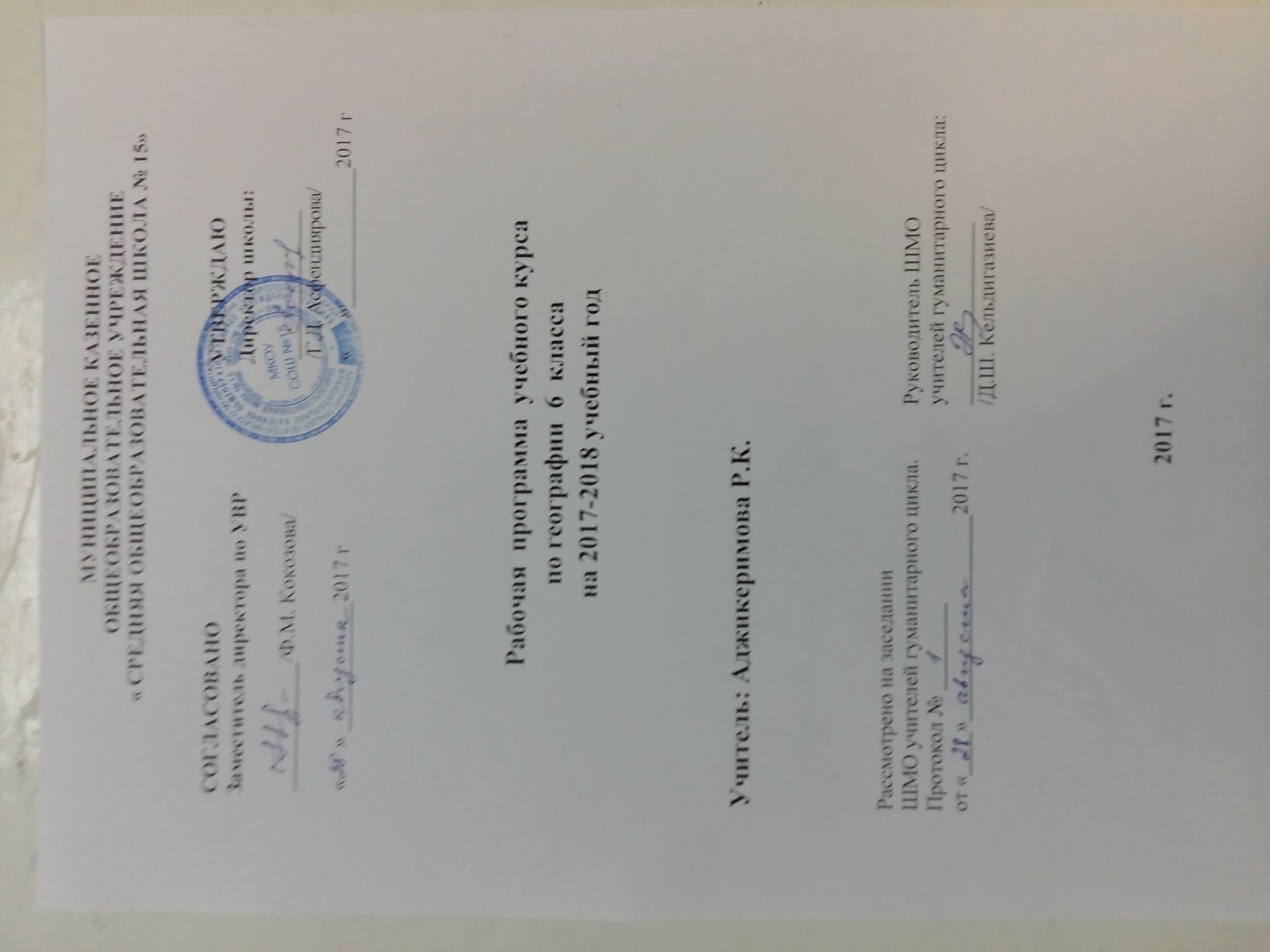 ПОЯСНИТЕЛЬНАЯ ЗАПИСКАРабочая программа разработана на основе Примерной рабочей программы по географии, в соответствии с требованиями к результатам основного общего образования, представленными в федеральном государственном образовательном стандарте, и ориентирована на использование учебно-методического комплекта:1. Герасимова, Т. П. География. Начальный курс. 6 кл. : учебник для общеобразовательных учреждений / Т. П. Герасимова, Н. П. Неклюкова. – М. : Дрофа, 2014.2. Громова, Т. П. География. Начальный курс. 6 кл. : методическое пособие / Т. П. Громова. – М. : Дрофа, 2014.3. Карташева, Т. А. География. Начальный курс. 6 кл. : рабочая тетрадь / Т. А. Карташева, С. В. Курчина. – М. : Дрофа, 2014.4. Кузнецов, А. П. География. Начальный курс. 6 кл. : кн. для учителя (методическое пособие) / А. П. Кузнецов. – М. : Дрофа, 2010.5. Герасимова, Т. П. География. Начальный курс. 6 кл. : электронное мультимедийное приложение / Т. П. Герасимова. – М. : Дрофа, 2014.ОБЩАЯ ХАРАКТЕРИСТИКА УЧЕБНОГО ПРЕДМЕТАНачальный курс географии формирует у обучающихся первоначальные знания о таких науках о Земле, как картография, геология, климатология, почвоведение, биогеография и др. Это ведет к пониманию сложной системы взаимосвязей компонентов природы.Цели начального курса географии: развитие географических знаний и умений; приобретение опыта творческой деятельности (в том числе в коллективе); формирование эмоционально-ценностного отношения к миру.Основными задачами начального курса географии являются: формирование представлений о единстве компонентов природы, объяснение их взаимосвязей; формирование представлений о строении и развитии основных оболочек Земли, об особенностях их взаимосвязей; развитие знаний о разнообразии природы, о размещении природных и антропогенных объектов, о географических закономерностях протекающих в природе процессов; формирование практических умений при работе со специальными приборами и инструментами, необходимыми для получения географической информации; развитие знаний о степени воздействия человека на состояние природы и о возможных последствиях такого взаимодействия; воспитание любви к своему краю, своей стране, уважения к другим народам и культурам.На предметном уровне основные задачи курса:– пробудить интерес к естественно-научным дисциплинам, в том числе к географии;– познакомить с особенностями живой и неживой природы; – познакомить с таким важным источником географической информации, как карта; – начать формирование картографической компетенции учащихся; формировать представление о целостности и неоднородности природы Земли.На метапредметном уровне важно: – научить планировать свою деятельность; – работать в соответствии с поставленной учебной задачей; – участвовать в совместной деятельности; – оценивать работу одноклассников.На личностном уровне важно продолжить формирование ответственного отношения к учебе, коммуникативной компетентности, основ экологической культуры.МЕСТО УЧЕБНОГО ПРЕДМЕТА В УЧЕБНОМ ПЛАНЕВ соответствии с базисным учебным (образовательным) планом курсу географии на ступени основного общего образования предшествует курс «Окружающий мир», включающий определенные географические сведения. По отношению к курсу географии данный курс является пропедевтическим.В свою очередь, содержание курса географии в основной школе является базой для изучения общих географических закономерностей, теорий, законов, гипотез в старшей школе. Таким образом, содержание курса в основной школе представляет собой базовое звено в системе непрерывного географического образования и является основой для последующей уровневой и профильной дифференциации.Базисный учебный (образовательный) план на изучение географии в основной школе отводит 1 учебный час в неделю, 35 часов в год. СОДЕРЖАНИЕ КУРСА ГЕОГРАФИИ В 6 КЛАССЕВведениеОткрытие, изучение и преобразование Земли. Как человек открывал Землю. Изучение Земли человеком. Современная география.Земля – планета Солнечной системы. Вращение Земли. Луна. Виды изображений поверхности ЗемлиПлан местности.Понятие о плане местности. Что такое план местности? Условные знаки.Масштаб. Зачем нужен масштаб? Численный и именованный масштабы. Линейный масштаб. Выбор масштаба.Стороны горизонта. Ориентирование. Стороны горизонта. Способы ориентирования на местности. Азимут. Определение направлений по плану.Изображение на плане неровностей земной поверхности. Рельеф. Относительная высота. Абсолютная высота. Горизонтали (изогипсы). Профиль местности.Составление простейших планов местности. Глазомерная съемка. Полярная съемка. Маршрутная съемка.Практические работы № 1, 2, 3.Географическая карта.Форма и размеры Земли. Форма Земли. Размеры Земли. Глобус – модель земного шара.Географическая карта. Географическая карта – изображение Земли на плоскости. Виды географических карт. Значение географических карт. Современные географические карты.Градусная сеть на глобусе и картах. Меридианы и параллели. Градусная сеть на глобусе и картах.Географическая широта. Географическая широта. Определение географической широты.Географическая долгота. Географические координаты. Географическая долгота. Определение географической долготы. Географические координаты.Изображение на физических картах высот и глубин. Изображение на физических картах высот и глубин отдельных точек. Шкала высот и глубин.Практическая работа № 4.Строение Земли. Земные оболочкиЛитосфера.Земля и ее внутреннее строение. Внутреннее строение Земли. Земная кора. Изучение земной коры человеком. Из чего состоит земная кора? Магматические горные порода. Осадочные горные породы. Метаморфические горные породы.Движения земной коры. Вулканизм. Землетрясения. Что такое вулканы? Горячие источники и гейзеры. Медленные вертикальные движения земной коры. Виды залегания горных пород.Рельеф суши. Горы. Рельеф гор. Различие гор по высоте. Изменение гор во времени. Человек в горах.Равнины суши. Рельеф равнин. Различие равнин по высоте. Изменение равнин во времени. Человек на равнинах.Рельеф дна Мирового океана. Изменение представлений о рельефе дна Мирового океана. Подводная окраина материков. Переходная зона. Ложе океана. Процессы, образующие рельеф дна Мирового океана.Практическая работа № 5.Гидросфера.Вода на Земле. Что такое гидросфера? Мировой круговорот воды.Части Мирового океана. Свойства вод океана. Что такое Мировой океан? Океаны. Моря, заливы и проливы. Свойства океанической воды. Соленость. Температура.Движение воды в океане. Ветровые волны. Цунами. Приливы и отливы. Океанические течения.Подземные воды. Образование подземных вод. Грунтовые и межпластовые воды. Использование и охрана подземных вод.Реки. Что такое река? Бассейн реки и водораздел. Питание и режим реки. Реки равнинные и горные. Пороги и водопады. Каналы. Использование и охрана рек.Озера. Что такое озеро? Озерные котловины. Вода в озере. Водохранилища.Ледники. Как образуются ледники? Горные ледники. Покровные ледники. Многолетняя мерзлота. Практическая работа № 6.Атмосфера.Атмосфера: строение, значение, изучение. Атмосфера – воздушная оболочка Земли. Строение атмосферы. Значение атмосферы. Изучение атмосферы.Температура воздуха. Как нагревается воздух? Измерение температуры воздуха. Суточный ход температуры воздуха. Средние суточные температуры воздуха. Средняя месячная температура. Средние многолетние температуры воздуха. Годовой ход температуры воздуха. Причина изменения температуры воздуха в течение года.Атмосферное давление. Ветер. Понятие об атмосферном давлении. Измерение атмосферного давления. Изменение атмосферного давления. Как возникает ветер? Виды ветров. Как определить направление и силу ветра? Значение ветра.Водяной пар в атмосфере. Облака и атмосферные осадки. Водяной пар в атмосфере. Воздух, насыщенный и не насыщенный водяным паром. Относительная влажность. Туман и облака. Виды атмосферных осадков. Измерение количества атмосферных осадков. Причины, влияющие на количество осадков.Погода и климат. Что такое погода? Причины изменения погоды. Прогноз погоды. Что такое климат? Характеристика климата. Влияние климата на природу и жизнь человека.Причины, влияющие на климат. Изменение освещения и нагрева поверхности Земли в течение года. Зависимость климата от близости морей и океанов и направления господствующих ветров. Зависимость климата от океанических течений. Зависимость климата от высоты местности над уровнем моря и рельефа.Практические работы № 7, 8, 9.Биосфера. Географическая оболочка.Разнообразие и распространение организмов на Земле. Распространение организмов на Земле. Широтная зональность. Высотная поясность. Распространение организмов в Мировом океане. Многообразие организмов в морях и океанах. Изменение состава организмов с глубиной. Влияние морских организмов на атмосферу.Природный комплекс. Воздействие организмов на земные оболочки. Почва. Взаимосвязь организмов. Природный комплекс. Географическая оболочка и биосфера. Практическая работа № 10.Население ЗемлиНаселение Земли. Человечество – единый биологический вид. Численность населения Земли. Основные типы населенных пунктов. Человек и природа. Влияние природы на жизнь и здоровье человека. Стихийные природные явления.Программой предусмотрено выполнение в данном курсе десяти обязательных практических работ:1. Изображение здания школы в масштабе.2. Определение направлений и азимутов по плану местности. 3. Составление плана местности методом маршрутной съемки.4. Определение географических координат объектов и объектов по их географическим координатам.5. Составление описания форм рельефа.6. Составление описания внутренних вод.7. Построение графика хода температуры и вычисление средней температуры. 8. Построение розы ветров. 9. Построение диаграммы количества осадков по многолетним данным.10. Составление характеристики природного комплекса (ПК).ЛИЧНОСТНЫЕ, МЕТАПРЕДМЕТНЫЕ И ПРЕДМЕТНЫЕ РЕЗУЛЬТАТЫ
ОСВОЕНИЯ СОДЕРЖАНИЯ КУРСАРаздел «Введение».Предметные результаты обучения.Обучающийся должен уметь:– называть методы изучения Земли;– называть основные результаты выдающихся географических открытий и путешествий;– объяснять значение понятий: «Солнечная система», «планета», «тропики», «полярные круги», «параллели», «меридианы»;– приводить примеры географических следствий движения Земли.Раздел «Виды изображений поверхности Земли».Предметные результаты обучения.Обучающийся должен уметь:– объяснять значение понятий: «градусная сеть», «план местности», «масштаб», «азимут», «географическая карта»;– называть масштаб глобуса и показывать изображения разных видов масштаба на глобусе;– приводить примеры перевода одного вида масштаба в другой;– находить и называть сходство и различия в изображении элементов градусной сети на глобусе и карте;– читать план местности и карту;– определять (измерять) направления, расстояния на плане, карте и на местности;– производить простейшую съемку местности;– классифицировать карты по назначению, масштабу и охвату территории;– ориентироваться на местности при помощи компаса, карты и местных предметов;– определять (измерять) географические координаты точки, расстояния, направления, местоположение географических объектов на глобусе;– называть (показывать) элементы градусной сети, географические полюса, объяснять их особенности.Раздел «Строение Земли. Земные оболочки».Предметные результаты обучения.Обучающийся должен уметь:– объяснять значение понятий: «литосфера», «рельеф», «горные породы», «земная кора», «полезные ископаемые», «горы», «равнины», «гидросфера», «Мировой океан», «море», «атмосфера», «погода», «климат», «воздушная масса», «ветер», «климатический пояс», «биосфера», «географическая оболочка», «природный комплекс», «природная зона»;– называть и показывать основные географические объекты;– работать с контурной картой;– называть методы изучения земных недр и Мирового океана;– приводить примеры основных форм рельефа дна океана и объяснять их взаимосвязь с тектоническими структурами;– определять по карте сейсмические районы мира, абсолютную и относительную высоту точек, глубину морей;– классифицировать горы и равнины по высоте, происхождению, строению;– объяснять особенности движения вод в Мировом океане, особенности строения рельефа суши и дна Мирового океана, особенности циркуляции атмосферы;– измерять (определять) температуру воздуха, атмосферное давление, направление ветра, облачность, амплитуды температур, среднюю температуру воздуха за сутки, месяц;– составлять краткую характеристику климатического пояса, гор, равнин, моря, реки, озера по плану;– описывать погоду и климат своей местности;– называть и показывать основные формы рельефа Земли, части Мирового океана, объекты вод суши, тепловые пояса, климатические пояса Земли;– называть меры по охране природы.Раздел «Население Земли».Предметные результаты обучения.Обучающийся должен уметь:– рассказывать о способах предсказания стихийных бедствий;– приводить примеры стихийных бедствий в разных районах Земли;– составлять описание природного комплекса;– приводить примеры мер безопасности при стихийных бедствиях.Метапредметные результаты обучения.Обучающийся должен уметь:– ставить учебную задачу под руководством учителя;– планировать свою деятельность под руководством учителя;– работать в соответствии с поставленной учебной задачей;– работать в соответствии с предложенным планом;– участвовать в совместной деятельности;– сравнивать полученные результаты с ожидаемыми;– оценивать работу одноклассников;– выделять главное, существенные признаки понятий;– определять критерии для сравнения фактов, явлений, событий, объектов;– сравнивать объекты, факты, явления, события по заданным критериям;– высказывать суждения, подтверждая их фактами;– классифицировать информацию по заданным признакам;– искать и отбирать информацию в учебных и справочных пособиях, словарях;– работать с текстом и нетекстовыми компонентами;– классифицировать информацию;– создавать тексты разных типов (описательные, объяснительные) и т. д.Личностные результаты обучения.Обучающийся должен обладать:– ответственным отношением к учению, готовностью и способностью к саморазвитию и самообразованию на основе мотивации к обучению и познанию;– опытом участия в социально значимом труде;– осознанным, уважительным и доброжелательным отношением к другому человеку, его мнению;– коммуникативной компетентностью в общении и сотрудничестве со сверстниками в процессе образовательной, общественно полезной, учебно-исследовательской, творческой деятельности;– пониманием ценности здорового образа жизни;– основами экологической культуры.Учебно-тематический планКалендарно-тематический планРазделТемаКоличество
часовВ том числе контр. раб.Фаза запуска (совместное проектирование и планирование учебного года)Фаза запуска (совместное проектирование и планирование учебного года)Фаза запуска (совместное проектирование и планирование учебного года)Фаза запуска (совместное проектирование и планирование учебного года)IВведение 10Фаза постановки и решения системных задачФаза постановки и решения системных задачФаза постановки и решения системных задачФаза постановки и решения системных задачIIВиды изображений поверхности Земли95IIIСтроение Земли. Земные оболочки227Рефлексивная фазаРефлексивная фазаРефлексивная фазаРефлексивная фазаIVНаселение Земли31РезервИтого3513№ п/п№ п/пТема урокаОсновное содержание темы, термины
и понятияТип
урокаПланируемые результаты обученияПланируемые результаты обученияПланируемые результаты обученияСредства
обученияКалендарныесроки№ п/п№ п/пТема урокаОсновное содержание темы, термины
и понятияТип
урокаПредметныеМетапредметныеЛичностныеСредства
обученияКалендарныесрокиФаза запуска (совместное проектирование и планирование учебного года)Фаза запуска (совместное проектирование и планирование учебного года)Фаза запуска (совместное проектирование и планирование учебного года)Фаза запуска (совместное проектирование и планирование учебного года)Фаза запуска (совместное проектирование и планирование учебного года)Фаза запуска (совместное проектирование и планирование учебного года)Фаза запуска (совместное проектирование и планирование учебного года)Фаза запуска (совместное проектирование и планирование учебного года)Фаза запуска (совместное проектирование и планирование учебного года)Фаза запуска (совместное проектирование и планирование учебного года)Введение Введение Введение Введение Введение Введение Введение Введение Введение 1 ч11От-крытие, изучение и преобразование Земли. Земля  планета Солнечной системыОпорные знания: форма Земли; представление о Земле в древности; ученые-географы и путешественники; виды движения Земли; смена времен года и дня и ночи.Основное содержание: как человек открывал Землю. Эпоха Великих географических открытий. Вклад путешественников в изучение Земли.Современная география. Земля – планета Солнечной системы. Вращение Земли. Луна.Термины и понятия: география, географ, географическое открытие, Солнечная система, орбита Земли, полюс, экваторВводный урок: постановка учебной задачи Научатся: называть методы изучения Земли, основные результаты выдающихся географических открытий и путешествий; объяснять значение понятий: «Солнечная система», «планета», «географический полюс», «экватор»; приводить примеры географических следствий движения Земли.Получат возможность:сформировать представления об изучении Земли в древности и в Средние века; о значении путешествий в исследовании Земли в эпоху Великих географических открытий; о направлениях развития современной географии; развить знания о единстве Солнечной системы и влиянии на природу ЗемлиПознавательные: выделяют количественные характеристики объектов, заданные словами. Регулятивные: самостоятельно формулируют познавательную цель и строят действия в соответствии с ней. Коммуникативные: вступают в диалог, участвуют в коллективном обсуждении проблем, учатся владеть монологической и диалогической формами речи в соответствии с грамматическими и синтаксическими нормами родного языка; умеют (или развивают способность) с помощью вопросов добывать недостающую информацию; учатся управлять поведением партнера – убеждать его, контролировать, корректировать и оценивать его действияПроявление любознательности и интереса к изучению природы методами естественных наук; нравственно-этическое оценивание усваемого материалаКарта полушарий, атлас «География. 6 класс», комплект портретов ученых и путешественников, наглядные пособия, демонстрирующие представления о Земле в древности и строение Солнечной системы, интерактивные наглядные пособия «План и карта» (раздел «Как люди изучали Землю»),«Земля во Вселенной», интерактивная карта «Великие географические открытия», электронное приложение к учебникуФаза постановки и решения системных задачФаза постановки и решения системных задачФаза постановки и решения системных задачФаза постановки и решения системных задачФаза постановки и решения системных задачФаза постановки и решения системных задачФаза постановки и решения системных задачФаза постановки и решения системных задачФаза постановки и решения системных задачФаза постановки и решения системных задачВиды изображений поверхности ЗемлиВиды изображений поверхности ЗемлиВиды изображений поверхности ЗемлиВиды изображений поверхности ЗемлиВиды изображений поверхности ЗемлиВиды изображений поверхности ЗемлиВиды изображений поверхности ЗемлиВиды изображений поверхности Земли9 чПлан местностиПлан местностиПлан местностиПлан местностиПлан местностиПлан местностиПлан местностиПлан местности4 ч21Понятие о плане местности. МасштабОпорные знания: виды изображений поверхности Земли; сантиметр, метр, километр.Основное содержание: что такое план местности. Условные знаки. Зачем нужен масштаб. Численный и именованный масштаб. Линейный масштаб. Выбор масштаба.Термины и понятия: план местности, условные знаки, масштаб.Практическая работа № 1. Изображение здания школы в масштабеУрок «открытия» нового знанияНаучатся: объяснять значение понятий: «план местности», «масштаб»; называть масштаб плана, карты и глобуса и показывать изображения разных видов масштаба; приводить примеры перевода одного вида масштаба в другой; читать план местности; определять (измерять) расстояния на плане.Получат возможность:сформировать знания о плане местности, об условных знаках; выработать умение читать план местности; уяснить понятие «масштаб» и представление о разных видах масштаба; сформировать умение пользоваться разными видами масштаба и определять расстояния на карте и плане при помощи масштабаПознавательные: выделяют обобщенный смысл и формальную структуру задачи. Регулятивные: составляют план и последовательность действий. Коммуникативные: умеют (или развивают способность) брать на себя инициативу в организации совместного действия; планируют общие способы работы; с достаточной полнотой и точностью выражают свои мысли в соответствии с задачами и условиями коммуникацииГотовность 
и способность 
к выполнению прав и обязанностей обучающегосяАтлас «География. 6 класс», циркуль-измеритель, линейка; планшет, рулетка, карандаш (для практической работы), электронное приложение к учебнику32Стороны горизонта. ОриентированиеР.К. Ориентированиена местности краяОпорные знания: линия горизонта.Основное содержание: стороны горизонта. Способы ориентирования на местности. Азимут. Определение направлений по плану.Термины и понятия: стороны горизонта, ориентирование, азимут.Практическая работа № 2. Определение направлений и азимутов по плану местностиУрок-практикумНаучатся: объяснять значение понятий: «азимут», «стороны горизонта», «ориентирование»; определять (измерять) направления на плане, географической карте и на местности; ориентироваться на местности при помощи компаса, карты и местных предметов.Получат возможность:сформировать представление о сторонах горизонта и способах ориентирования на местности; уяснить понятие «азимут»; развить практическое умение определять с помощью компаса азимут и стороны горизонтаПознавательные: выражают смысл ситуации различными средствами (рисунки, символы, схемы, знаки). Регулятивные: сличают свой способ действия с эталоном. Коммуникативные: умеют слушать и слышать друг друга; вступают в диалог, участвуют в коллективном обсуждении проблем, учатся владеть монологической и диалогической формами речи в соответствии с грамматическими и синтаксическими нормами родного языка; проявляют уважительное отношение к партнерам, внимание к личности другого, адекватное межличностное восприятиеПринятие и освоение социальной роли обучающегося; осознание значения учебной деятельности и личностного смысла ученияКомпас, топографический план, линейка, транспортир43Изображение на плане неровностей земной поверхностиОсновное содержание: рельеф. Относительная высота. Абсолютная высота. Горизонтали (изогипсы). Профиль местности.Термины и понятия: рельеф, абсолютная высота, относительная высота, горизонталиУрок«открытия» нового знанияНаучатся: объяснять значение понятий: «рельеф», «относительная высота», «абсолютная высота», «горизонталь»; определять по плану местности абсолютную и относительную высоту точек местности, направление понижения (повышения) рельефа; строить профиль местности.Получат возможность:сформировать понятия: «рельеф», «абсолютная высота», «относительная высота», «горизонтали»; выработать умение определять абсолютную и относительную высоту точек местности, определять по плану направление понижения или повышения рельефа; сформировать умение строить профиль местностиПознавательные: выражают структуру задачи разными средствами; выполняют операции со знаками и символами. Регулятивные: предвосхищают временные характеристики достижения результата (когда будет результат?). Коммуникативные: умеют (или развивают способность) с помощью вопросов добывать недостающую информацию; учатся переводить кофликтную ситуацию в логический план и разрешать ее как задачу через анализ условийПроявление интереса к новым знаниям, положительного отношения к учебе; самоопределение, самооценка на основе критерия успешностиПлан местности, нивелир54Составление простейших планов местностиОпорные знания: масштаб; ориентирование; условные знаки.Основное содержание: глазомерная съемка. Полярная съемка. Маршрутная съемка.Термины и понятия: глазомерная съемка, полярная съемка, маршрутная съемка.Практическая работа № 3. Составление плана местности методом маршрутной съемкиУрок-практикумНаучатся: производить простейшую съемку местности; строить простейший план местности с учетом масштаба.Получат возможность:сформировать представления о способах съемки местности; закрепить умение наносить на план местности направления и расстояния с использованием выбранного масштаба; сформировать умение составлять простейшие планы местности с использованием масштаба и условных знаковПознавательные: проводят анализ способов решения задачи с точки зрения их рациональности и экономичности. Регулятивные: вносят коррективы и дополнения в способ своих действий в случае расхождения эталона, реального действия и его продукта. Коммуникативные: учатся управлять поведением партнера – убеждать его, контролировать, корректировать и оценивать его действия; устанавливают рабочие отношения, учатся эффективно сотрудничать и способствовать продуктивной кооперации; определяют цели и функции участников, способы взаимодействия Осуществляют самооценку на основе критерия успешности; осознают личностное, жизненное самоопределение в условиях работы коллективаПланшет, компас, карандаш, линейка, рулетка, визирная линейкаГеографическая картаГеографическая картаГеографическая картаГеографическая картаГеографическая картаГеографическая картаГеографическая картаГеографическая карта5 ч65Форма и размеры Земли. Географическая картаОпорные знания: доказательства шарообразности Земли; представления о форме и размерах Земли в древности.Основное содержание: форма Земли. Размеры Земли. Глобус – модель земного шара. Географическая карта – изображение Земли на плоскости. Виды географических карт. Значение географических карт. Современные географические карты.Термины и понятия: глобус, географическая карта, легенда карты, генерализацияУрок «открытия» нового знанияНаучатся: объяснять значение понятия «географическая карта»; классифицировать карты по назначению, масштабу и охвату территории; приводить примеры разных видов географических карт.Получат возможность:сформировать знания о форме и размерах Земли, о глобусе как модели земного шара; уяснить понятие «географическая карта»; сформировать представления о видах и значении географических карт, о современных компьютерных технологиях создания картПознавательные: выделяют объекты и процессы с точки зрения целого и частей; выбирают основания и критерии для сравнения, сериации, классификации объектов. Регулятивные: выделяют и осознают то, что уже усвоено, и то, что еще подлежит усвоению, осознают качество и уровень усвоения. Коммуникативные: учатся разрешать конфликты – выявлять, идентифицировать проблемы, искать и оценивать альтернативные способы разрешения конфликта, принимать решение и реализовывать егоПроявление внимания, доброжелательного отношения к окружающим, интереса к новым знаниямФизическая карта полушарий, глобус, интерактивное наглядное пособие «План и карта», атлас «География. 6 класс», электронное приложение к учебнику76Градусная сеть на глобусе и картахОпорные знания: глобус; географические полюса; экватор.Основное содержание: меридианы и параллели. Градусная сеть на глобусе и картах.Термины и понятия: градусная сеть, меридианы, параллелиУрок общеметодологической направленности Научатся: объяснять значение понятий: «градусная сеть», «меридианы», «параллели»; называть (показывать) элементы градусной сети, географические полюса, объяснять их особенности; находить и называть сходство и различия в изображении элементов градусной сети на глобусе и на карте; определять (измерять) направления на глобусе и географической карте.Получат возможность:сформировать понятия: «градусная сеть», «меридиан», «параллель»; выработать умения определять по глобусу и карте направления с помощью градусной сетиПознавательные: выдвигают и обосновывают гипотезы, предлагают способы их проверки; осуществляют поиск и выделение необходимой информации. Регулятивные: составляют план и последовательность действий. Коммуникативные: с достаточной полнотой и точностью выражают свои мысли в соответствии с задачами и условиями коммуникации; обмениваются знаниями между членами группы для принятия эффективных совместных решенийЗнание истории и географии края, его достижений и культурных традицийАтлас «География. 6 класс», глобус, электронное приложение к учебнику87Географическая широта. Географическая долгота. Географические координатыОпорные знания: градусная сеть.Основное содержание: географическая широта. Определение географической широты. Географическая долгота. Определение географической долготы. Географические координаты.Термины и понятия: географические координаты, географическая широта, географическая долгота.Практическая работа № 4. Определение географических координат объектов и объектов по их географическим координатамУрок-практикумНаучатся: объяснять значение понятий: «географическая широта», «географическая долгота», «географические координаты»; определять географические координаты точки, местоположение географических объектов на глобусе и географической карте.Получат возможность:сформировать понятия: «географические координаты», «географическая широта», «географическая долгота»; выработать умение определять географическую широту и географическую долготу по глобусу и карте, умение определять объекты по их географическим координатамПознавательные: составляют целое из частей, самостоятельно достраивая, восполняя недостающие компоненты; самостоятельно создают алгоритмы деятельности при решении проблем творческого и поискового характера; умеют заменять термины определениями.Регулятивные: вносят коррективы и дополнения в составленные планы. Коммуникативные: умеют слушать и слышать друг друга; учатся устанавливать и сравнивать разные точки зрения, прежде чем принимать решение и делать выбор; проявляют готовность адекватно реагировать на нужды других, оказывать помощь и эмоциональную поддержку партнерам Осознание географии как науки, позволяющей людям ориентироваться в мире и давать ответы на сложные вопросы взаимодействия человека, природы и обществаГлобус, атлас «География. 6 класс», карта полушарий, интерактивное наглядное пособие «План и карта», электронное приложение к учебнику98Изображение на физических картах высот и глубинОпорные знания: абсолютная высота; отметки высоты; горизонтали.Основное содержание: изображение на физических картах высот и глубин отдельных точек. Шкала высот и глубин.Термины и понятия: отметки высот, изобаты, шкала высот и глубинУрок «открытия» нового знанияНаучатся: определять по карте абсолютную и относительную высоту точек и глубину морей.Получат возможность:сформировать знания о способах изображения на физических картах высот и глубин; выработать умение определять по карте абсолютную высоту и глубину точек местностиПознавательные: выбирают основания и критерии для сравнения, сериации, классификации объектов. Регулятивные: сличают свой способ действия с эталоном. Коммуникативные: учатся аргументировать свою точку зрения, спорить и отстаивать свою позицию невраждебным для оппонентов образом Освоение национальных ценностей, традиций, культуры; постижение знаний о народах и этнических группах РоссииГлобус, атлас «География. 6 класс», карта полушарий109Обобщение и контроль знаний по разделу «Виды изображений поверхности Земли»Основное содержание: обобщение и контроль знаний по разделу «Виды изображений поверхности Земли»Урок развивающего контроляНаучатся: выполнять тестовые задания; работать с атласом.Получат возможность:закрепить и обобщить знания по разделу «Виды изображений поверхности Земли»Познавательные: осознанно и произвольно строят речевые высказывания в устной и письменной форме; структурируют знания. Регулятивные: осознают качество и уровень усвоения. Коммуникативные: умеют представлять конкретное содержание и сообщать его в письменной и устной формеГотовность и способность к выполнению моральных норм в отношении взрослых и сверстников в школе, дома, во внеучебных видах деятельностиПлан местности, карта полушарий, атлас «География. 6 класс», глобус, рабочие тетради (задания для подготовки к ГИА и ЕГЭ)Строение Земли. Земные оболочкиСтроение Земли. Земные оболочкиСтроение Земли. Земные оболочкиСтроение Земли. Земные оболочкиСтроение Земли. Земные оболочкиСтроение Земли. Земные оболочкиСтроение Земли. Земные оболочкиСтроение Земли. Земные оболочки22 чЛитосфераЛитосфераЛитосфераЛитосфераЛитосфераЛитосфераЛитосфераЛитосфера5 ч111Земляи ее внутреннее строениеОпорные знания: литосфера, внутреннее строение Земли.Основное содержание: внутреннее строение Земли. Земная кора. Изучение земной коры человеком. Из чего состоит земная кора. Магматические горные породы. Осадочные горные породы. Метаморфические горные породы.Термины и понятия: магма, материковая земная кора, океаническая земная кора, горные породы, минералыУрок «открытия» нового знанияНаучатся: объяснять значение понятий: «литосфера», «земная кора», «горные породы», «полезные ископаемые»; называть и показывать на схеме составные части литосферы; называть отличия материковой и океанической земной коры, особенности образования горных пород различных групп; приводить примеры горных пород.Получат возможность:развить знания о внутреннем строении Земли, о составе земной коры, об изучении земной коры человеком, об основных группах горных пород; приобрести умение определять горные породы по внешним признакамПознавательные: ориентируются и воспринимают тексты художественного, научного, публицистического и официально-делового стилей. Регулятивные: предвосхищают результат и уровень усвоения (какой будет результат?).Коммуникативные: учатся разрешать конфликты – выявлять, идентифицировать проблемы, искать и оценивать альтернативные способы разрешения конфликта, принимать решение и реализовывать егоПроявление способности к самооценке на основе критерия успешности, самостоятельности, трудолюбия; установление связи между целью учебной деятельности и ее мотивомЭлектронное приложение к учебнику, атлас «География. 6 класс», таблица «Строение Земли», коллекция горных пород и минералов, интерактивное наглядное пособие «Литосфера»122Движенияземной коры. ВулканизмОпорные знания: внутреннее строение Земли; магма.Основное содержание: землетрясения. Что такое вулканы. Горячие источники и гейзеры. Медленные вертикальные движения земной коры. Виды залегания горных пород.Термины и понятия: землетрясение, сейсмические пояса, вулкан, очаг магмы, лава, гейзер, горст, грабенУрок общеметодологической направленностиНаучатся: объяснять значение понятий: «землетрясение», «очаг магмы», «лава», «сейсмический пояс», «гейзер»; называть и показывать основные географические объекты; работать с контурной картой; называть методы изучения земных недр; определять по карте сейсмические районы мира.Получат возможность:закрепить знания о внутреннем строении Земли и о слагающих ее горных породах; сформировать знания о движениях земной коры, землетрясениях и их последствиях, сейсмических поясах, вулканизмеПознавательные: применяют методы информационного поиска, в том числе с помощью компьютерных средств; умеют заменять термины определениями. Регулятивные: оценивают достигнутый результат. Коммуникативные: демонстрируют способность к эмпатии, стремление устанавливать доверительные отношения взаимопониманияОсознание значимости географических открытий в прошлом, их ценность для будущих поколений; осуществление самооценки на основе критерия успешной работыЭлектронное приложение к учебнику, атлас «География. 6 класс», таблицы «Землетрясение»,«Строение вулкана», интерактивное наглядное пособие «Литосфера»133Рельеф суши. ГорыОпорные знания: рельеф; абсолютная и относительная высота местности.Основное содержание: рельеф гор. Различие гор по высоте. Изменение гор во времени. Человек в горах.Термины и понятия: горы, горный хребет, горная долина, нагорье, горная система, низкие горы, средние горы, высокие горыУрок «открытия» нового знанияНаучатся: объяснять значение понятий: «рельеф», «горы»; работать с контурной картой; классифицировать горы по высоте; приводить примеры гор и показывать их на географической карте; составлять краткую характеристику гор по плану.Получат возможность:сформировать знания о рельефе суши, горах суши, их изменении во времени, о различиях гор по высоте; уяснить понятие «горы»; выработать умение составлять характеристику гор по плануПознавательные: выделяют и формулируют познавательную цель; выражают структуру задачи разными средствами. Регулятивные: выделяют и осознают то, что уже усвоено, и то, что еще подлежит усвоению, осознают качество и уровень усвоения. Коммуникативные: учатся управлять поведением партнера – убеждать его, контролировать, корректировать и оценивать его действияПотребность в участии в общественной жизни ближайшего социального окружения, общественно-полезной деятельностиАтлас «География. 6 класс», карта полушарий, электронное приложение к учебнику144Равнины сушиОпорные знания: рельеф; горные породы.Основное содержание: рельеф равнин. Различие равнин по высоте. Изменение равнин во времени. Человек на равнинах.Термины и понятия: равнина, низменность, возвышенность, плоскогорье, овраг.Практическая работа № 5. Составление описания форм рельефаУрок-практикумНаучатся: объяснять значение понятия «равнина»; классифицировать равнины по высоте; называть и показывать крупнейшие равнины мира; работать с контурной картой; составлять краткую характеристику равнин по плану.Получат возможность:уяснить понятие «равнина»; сформировать знания о равнинах суши, их изменении во времени, о типах равнин; выработать умение составлять характеристику равнин по плануПознавательные: применяют методы информационного поиска, в том числе с помощью компьютерных средств; выделяют количественные характеристики объектов, заданные словами.Регулятивные: сличают свой способ действия с эталоном. Коммуникативные: учатся разрешать конфликты – выявлять, идентифицировать проблемы, искать и оценивать альтернативные способы разрешения конфликта, принимать решение и реализовывать егоОсознание важности таких личностных качеств, как патриотизм, мужество и выдержка; нравственно-этическое оценивание усваиваемого содержания учебного материалаАтлас «География. 6 класс», карта полушарий, электронное приложение к учебнику155Рельеф дна Мирового океанаОпорные знания: особенности строения материковой и океанической земной коры; шкала глубин и высот.Основное содержание: изменение представлений о рельефе дна Мирового океана. Подводная окраина материков. Переходная зона. Ложе океана. Процессы, образующие рельеф дна Мирового океана.Термины и понятия: шельф (материковая отмель), материковый склон, глубоководные океанические желоба, ложе океана, срединно-океанические хребты, атоллыУрок «открытия» нового знания Научатся: объяснять значение понятий: «материковая отмель», «материковый склон», «глубоководный океанический желоб», «срединно-океанический хребет»; называть и показывать на схеме основные элементы рельефа дна океана; называть методы изучения Мирового океана; приводить примеры основных форм рельефа дна океана и объяснять их взаимосвязь с тектоническими структурами.Получат возможность:уяснить понятия: «материковая отмель», «материковый склон», «глубоководный океанический желоб», «ложе океана», «срединно-океанический хребет»; сформировать знания о разнообразии форм рельефа дна Мирового океана, о процессах, их образующихПознавательные: восстанавливают предметную ситуацию, описанную в задаче, путем переформулирования, упрощенного пересказа текста с выделением только существенной для решения задачи информации. Регулятивные: ставят учебную задачу на основе соотнесения того, что уже известно и усвоено, и того, что еще неизвестно. Коммуникативные: понимают возможность различных точек зрения, не совпадающих с собственнойГотовность и способность к участию в школьном самоуправлении в пределах возрастных компетенций (дежурство в школе и классе, участие в детских и молодежных общественных организациях, школьных и внешкольных мероприятиях просоциального характера)Карта полушарий, карта океанов, атлас «География. 6 класс»ГидросфераГидросфераГидросфераГидросфераГидросфераГидросфераГидросфераГидросфера6 ч166Вода на Земле. Части Мирового океана. Свой-ства вод океанаОпорные знания: значение воды для жизни живых организмов; океаны.Основное содержание: что такое гидросфера? Мировой круговорот воды. Что такое Мировой океан? Океаны. Моря, заливы и проливы. Свойства океанической воды. Соленость. Температура.Термины и понятия: гидросфера, мировой круговорот воды, материк, остров, архипелаг, полуостров, океан, море, залив, пролив, соленостьУрок«открытия» нового знанияНаучатся: объяснять значение понятий: «гидросфера», «мировой круговорот воды», «море», «залив», «пролив», «остров», «полуостров», «соленость»; объяснять процесс мирового круговорота воды; называть и показывать части Мирового океана; составлять краткую характеристику моря по плану.Получат возможность:развить знания о составе гидросферы; сформировать знания о мировом круговороте воды в природе, о взаимодействии гидросферы с другими оболочками, о суше в Мировом океане, о свойствах вод океанаПознавательные: умеют выбирать смысловые единицы текста и устанавливать отношения между ними. Регулятивные: составляют план и последовательность действий. Коммуникативные: проявляют уважительное отношение к партнерам, внимание к личности другого, адекватное межличностное восприятие; учатся устанавливать и сравнивать разные точки зрения, прежде чем принимать решение и делать выборОсознание географии как науки, позволяющей людям ориентироваться в мире и давать ответы на сложные вопросы взаимодействия человека, природы и обществаЭлектронное приложение к учебнику, карта полушарий, мультимедийное наглядное пособие «Гидросфера»177Движениеводы в океанеОпорные знания: волны; приливы и отливы.Основное содержание: ветровые волны. Цунами. Приливы и отливы. Океанические течения.Термины и понятия: волна, цунами, прилив, отлив, течениеУрок «открытия» нового знанияНаучатся: объяснять значение понятий: «волна», «прилив», «отлив», «океаническое течение»; объяснять особенности движения вод в Мировом океане.Получат возможность:уяснить понятия: «волна», «прилив»,«отлив», «океаническое течение»; сформировать знания о причинах возникновения разных видов волн, географии океанических теченийПознавательные: выражают смысл ситуации различными средствами (рисунки, символы, схемы, знаки). Регулятивные: сличают свой способ действия с эталоном. Коммуникативные: с достаточной полнотой и точностью выражают свои мысли в соответствии с задачами и условиями коммуникацииПроявление эмоционально-ценностного отношения к окружающей средеЭлектронное приложение к учебнику, карта полушарий,мультимедийное наглядное пособие «Гидросфера»188Подземные водыОсновное содержание: образование подземных вод. Грунтовые и межпластовые воды. Использование и охрана подземных вод.Термины и понятия: подземные воды, водопроницаемые породы, водоупорные породы, грунтовые воды,межпластовые воды, источник, минеральные водыУрок общеметодологической направленностиНаучатся: объяснять значение понятий: «подземные воды», «водопроницаемые породы», «водоупорные породы», «грунтовые воды», «межпластовые воды», «минеральные воды»; называть меры по охране подземных вод.Получат возможность:уяснить понятия: «подземные воды», «водопроницаемые породы», «водоупорные породы», «грунтовые воды», «межпластовые воды», «минеральные воды»; сформировать знания о подземных водах и их видах, об использовании и охране подземных водПознавательные: выполняют операции со знаками и символами; строят логические цепи рассуждений. Регулятивные: вносят коррективы и дополнения в составленные планы. Коммуникативные: учатся аргументировать свою точку зрения, спорить и отстаивать свою позицию невраждебным для оппонентов образом; развивают умение интегрироваться в группу сверстников и строить продуктивное взаимодействие со сверстниками и взрослымиУстановление взаимосвязи между общественными и политическими событиями Электронное приложение к учебнику, мультимедийное наглядное пособие «Гидросфера»199Реки.Р.К.Реки краяОпорные знания: море, река.Основное содержание: что такое река? Бассейн реки и водораздел. Питание и режим реки. Реки равнинные и горные. Пороги и водопады. Каналы. Использование и охрана рек.Термины и понятия: река, исток, устье, речная долина, речная система, водосборный бассейн, водораздел, режим реки, питание реки, половодье, паводок, пойма, речная терраса, порог, водопад, каналУрок «открытия» нового знанияНаучатся: объяснять значение понятий: «река», «исток», «устье», «речная долина», «речная система», «водосборный бассейн», «режим реки», «половодье», «паводок», «пойма», «речная терраса», «порог», «водопад»; называть и показывать на географической карте крупнейшие реки мира; работать с контурной картой; составлять краткую характеристику реки по плану; называть меры по охране рек.Получат возможность:сформировать понятия: «река», «исток», «устье», «речная долина», «речная система», «водосборный бассейн», «водораздел», «режим реки», «половодье», «паводок»,«пойма», «речная терраса», «порог», «водопад»; сформировать знания о реке и ее частях, о питании и режиме рек, зависимости характера рек от рельефа; приобрести умение показывать реку на географической картеПознавательные: анализируют объект, выделяя существенные и несущественные признаки; составляют целое из частей, самостоятельно достраивая, восполняя недостающие компоненты. Регулятивные: сличают способ и результат своих действий с заданным эталоном, обнаруживают отклонения и отличия от эталона. Коммуникативные: вступают в диалог, участвуют в коллективном обсуждении проблем, учатся владеть монологической и диалогической формами речи в соответствии с грамматическими и синтаксическими нормами родного языка; проявляют готовность к обсуждению разных точек зрения и выработке общей (групповой) позицииПроявление устойчивого познавательного интереса; проявление потребности в самовыражении и самореализацииЭлектронное приложение к учебнику, карта полушарий, атлас«География. 6 класс», мультимедийное наглядное пособие «Гидросфера»2010ОзераР.К..Озера краяОпорные знания: река, озеро.Основное содержание: что такое озеро? Озерные котловины. Вода в озере. Водохранилища.Термины и понятия: озеро, озерная котловина, сточное озеро, бессточное озеро, карст, старица, болото, водохранилище, пруд.Практическая работа № 6. Составление описания внутренних водУрок-практикумНаучатся: объяснять значение понятий: «озеро», «карст», «сточное озеро», «бессточное озеро», «болото», «водохранилище»; называть и показывать крупнейшие озера мира; приводить примеры озер различного происхождения; составлять краткую характеристику озера по плану; называть меры по охране озер.Получат возможность:сформировать понятия: «озеро», «озерная котловина», «сточное озеро», «бессточное озеро», «болото»; сформировать знания о типах озерных котловин, географии крупнейших озер мира, необходимости охраны озер, об образовании и роли болот, об искусственных водоемах; развить умение определять географическое положение объекта (озера); закрепить умение составлять краткую характеристику объекта (водоема) по плануПознавательные: выделяют и формулируют познавательную цель; выбирают основания и критерии для сравнения, сериации, классификации объектов. Регулятивные: определяют последовательность промежуточных целей с учетом конечного результата. Коммуникативные: демонстрируют способность к эмпатии, стремление устанавливать доверительные отношения взаимопонимания; учатся разрешать конфликты – выявлять, идентифицировать проблемы, искать и оценивать альтернативные способы разрешения конфликта, принимать решение и реализовывать егоОсновы социально-критического мышления; экологическое сознаниеЭлектронное приложение к учебнику, карта полушарий,атлас «География. 6 класс», мультимедийное наглядное пособие «Гидросфера» для практической работы2111ЛедникиОпорные знания: изменение температуры воздуха с высотой.Основное содержание: как образуются ледники? Горные ледники. Покровные ледники. Многолетняя мерзлота.Термины и понятия: ледник, снеговая граница, айсберг, многолетняя мерзлотаУрок«открытия» нового знания Научатся: объяснять значение понятий: «ледник», «снеговая граница», «айсберг», «многолетняя мерзлота»; определять с помощью карты снеговую границу; показывать ледники на географической карте; работать с контурной картой.Получат возможность:уяснить понятия: «ледник», «снеговая граница», «айсберг», «многолетняя мерзлота»; сформировать знания об условиях образования ледников, о многолетней мерзлоте и ее влиянии на жизнь человека; пробрести навык определения снеговой границыПознавательные: ориентируются и воспринимают тексты художественного, научного, публицистического и официально-делового стилей; умеют заменять термины определениями.Регулятивные: предвосхищают результат и уровень усвоения (какой будет результат?).Коммуникативные: используют адекватные языковые средства для отображения своих чувств, мыслей и побужденийГотовность и способность к выполнению моральных норм в отношении взрослых и сверстников в школе, дома, во внеучебных видах деятельностиЭлектронное приложение к учебнику, карта полушарий, атлас «География. 6 класс», мультимедийное наглядное пособие «Гидросфера»АтмосфераАтмосфераАтмосфераАтмосфераАтмосфераАтмосфераАтмосфераАтмосфера7 ч2212Атмосфера: строение, значение, изучениеОпорные знания: атмосфера, планеты Солнечной системы.Основное содержание: атмосфера – воздушная оболочка Земли. Строение атмосферы. Значение атмосферы. Изучение атмосферы.Термины и понятия: атмосфера, тропосфера, стратосфераУрок «открытия» нового знанияНаучатся: объяснять значение понятия «атмосфера»; объяснять строение, состав и значение атмосферы; называть методы изучения атмосферы; составлять характеристику атмосферы по плану.Получат возможность:сформировать знания о строении, значении и изучении атмосферыПознавательные: применяют методы информационного поиска, в том числе с помощью компьютерных средств. Регулятивные: ставят учебную задачу на основе соотнесения того, что уже известно и усвоено, и того, что еще неизвестно. Коммуникативные: учатся управлять поведением партнера – убеждать его, контролировать, корректировать и оценивать его действияУмение вести диалог на основе равноправных отношений и взаимного уважения; готовность и способность к выполнению прав и обязанностей обучающегосяЭлектронное приложение к учебнику, наглядное пособие «Строение атмосферы», атлас «География. 6 класс»2313Температура воздухаОпорные знания: солнечная энергия; движение Земли вокруг Солнца и вокруг оси.Основное содержание: как нагревается воздух? Измерение температуры воздуха. Суточный ход температуры воздуха. Средние суточные температуры воздуха. Средняя месячная температура. Средние многолетние температуры воздуха. Годовой ход температуры воздуха. Причина изменения температуры воздуха в течение года.Практическая работа № 7. Построение графика хода температуры и вычисление средней температурыУрок-практикумНаучатся: объяснять значение понятий: «амплитуда температуры воздуха», «средняя температура воздуха»; измерять (определять) температуру воздуха, амплитуды температур, среднюю температуру воздуха за сутки, месяц, год.Получат возможность:сформировать знания о температуре воздуха, ее изменении в течение суток и года; уяснить понятия: «суточная амплитуда температуры», «средняя температура воздуха», «годовая амплитуда температуры»; приобрести умение определять среднюю температуру воздуха и амплитуды температурПознавательные: выделяют и формулируют проблему; выдвигают и обосновывают гипотезы, предлагают способы их проверки; устанавливают причинно-следственные связи; выделяют обобщенный смысл и формальную структуру задачи.Регулятивные: принимают познавательную цель, сохраняют ее при выполнении учебных действий, регулируют весь процесс их выполнения и четко выполняют требования познавательной задачи. Коммуникативные: учатся аргументировать свою точку зрения, спорить и отстаивать свою позицию невраждебным для оппонентов образом; умеют (или развивают способность) с помощью вопросов добывать недостающую информациюОсуществление самооценки на основе критериев успешной учебной деятельности; проявление положительного отношения к школе, осознание необходимости ученияЭлектронное приложение к учебнику, термометр, настенное наглядное пособие «Календарь погоды»2414Атмо-сферное давление. ВетерОпорные знания: атмосфера; состав атмосферы.Основное содержание: понятие об атмосферном давлении. Измерение атмосферного давления. Изменение атмосферного давления. Как возникает ветер? Виды ветров. Как определить направление и силу ветра? Значение ветра.Термины и понятия: атмосферное давление, барометр, ветер, бриз, муссон.Практическая работа № 8. Построение розы ветровУрок-практикумНаучатся: объяснять значение понятий: «атмосферное давление», «ветер»; объяснять причину возникновения ветра и особенности циркуляции атмосферы; измерять (определять) атмосферное давление и направление ветра; строить розу ветров.Получат возможность:уяснить понятия: «атмосферное давление», «ветер», «бриз», «муссон»; сформировать знания об атмосферном давлении, его изменении с высотой, о ветре и причинах его возникновения; приобрести умение устанавливать связь между давлением, силой и направлением ветра, измерять атмосферное давление с помощью барометра, строить розу ветровПознавательные: выделяют количественные характеристики объектов, заданные словами; выбирают знаково-символические средства для построения модели; умеют заменять термины определениями. Регулятивные: самостоятельно формулируют познавательную цель и строят действия в соответствии с ней. Коммуникативные: вступают в диалог, участвуют в коллективном обсуждении проблем, учатся владеть монологической и диалогической формами речи в соответствии с грамматическими и синтаксическими нормами родного языкаПроявление устойчивой учебно-познавательной мотивации к учебному процессу; самооценка на основе критериев успешной учебной деятельностиЭлектронное приложение к учебнику, барометр, карта полушарий, настенное наглядное пособие «Постоянные ветры Земли»,атлас «География. 6 класс»2515Водяной пар в атмосфере. Облака и атмосферные осадкиОпорные знания: облака; осадки.Основное содержание: водяной пар в атмосфере. Воздух, насыщенный и не насыщенный водяным паром. Относительная влажность. Туман и облака. Виды атмосферных осадков. Измерение количества атмосферных осадков. Причины, влияющие на количество осадков.Термины и понятия: абсолютная влажность воздуха, насыщенный воздух, ненасыщенный воздух, относительная влажность воздуха, туман, облако, атмосферные осадки.Практическая работа № 9. Построение диаграммы количества осадков по многолетним даннымУрок-практикумНаучатся: объяснять значение понятий: «абсолютная влажность воздуха», «относительная влажность воздуха», «облако», «атмосферные осадки»; называть виды облаков и атмосферных осадков; объяснять зависимость выпадения осадков от влажности воздуха; определять облачность; строить диаграмму количества осадков по многолетним данным.Получат возможность:уяснить понятия: «абсолютная влажность воздуха», «относительная влажность воздуха», «туман», «облако», «атмосферные осадки»; сформировать знания о водяном паре в атмосфере, о влажности воздуха, причинах образования облаков, видах атмосферных осадков; приобрести умение строить диаграмму количества осадков по многолетним даннымПознавательные: восстанавливают предметную ситуацию, описанную в задаче, путем переформулирования, упрощенного пересказа текста с выделением только существенной для решения задачи информации; умеют выводить следствия из имеющихся в условии задачи данных. Регулятивные: предвосхищают временные характеристики достижения результата (когда будет результат?). Коммуникативные: учатся разрешать конфликты – выявлять, идентифицировать проблемы, искать и оценивать альтернативные способы разрешения конфликта, принимать решение и реализовывать его; умеют слушать и слышать друг другаГотовность и способность к участию в школьном самоуправлении в пределах возрастных компетенций (дежурство в школе и классе, участие в детских и молодежных общественных организациях, школьных и внешкольных мероприятиях просоциального характера)Электронное приложение к учебнику, настенное наглядное пособие «Образование и типы облаков»2616ПогодаОпорные знания: элементы погоды.Основное содержание: что такое погода? Причины изменения погоды. Прогноз погоды.Термины и понятия: погода, воздушная масса, прогноз погоды, синоптическая картаУрок «открытия» нового знанияНаучатся: объяснять значение понятий: «погода», «воздушная масса»; описывать погоду своей местности.Получат возможность:сформировать знания о погоде, причинах ее изменения и прогнозе; познакомить с синоптическими картамиПознавательные: выражают смысл ситуации различными средствами (рисунки, символы, схемы, знаки). Регулятивные: выделяют и осознают то, что уже усвоено, и то, что еще подлежит усвоению, осознают качество и уровень усвоения. Коммуникативные: планируют общие способы работы Проявление интереса к новым знаниям, трудолюбия и усидчивостиАтлас «География. 6 класс», настенные наглядные пособия «Многообразие типов погоды: январь, июль», «Многообразие типов погоды: сентябрь»2717Климат.Р.К.Климат края.Опорные знания: облака; движение воздуха.Основное содержание: что такое климат? Характеристика климата. Влияние климата на природу и жизнь человека.Термины и понятия: климатУрок общеметодологической направленностиНаучатся: объяснять значение понятия «климат»; называть основные элементы климата; составлять краткую характеристику климатического пояса по плану; описывать климат своей местности.Получат возможность:уяснить понятие «климат»; сформировать знания о климате и его влиянии на жизнь человекаПознавательные: выбирают вид графической модели, адекватной выделенным смысловым единицам. Регулятивные: оценивают достигнутый результат. Коммуникативные: умеют представлять конкретное содержание и сообщать его в письменной и устной формеОсуществляют самооценку на основе критерия успешности; осознают личностное, жизненное самоопределение в условиях работы коллективаАтлас «География. 6 класс», настенное наглядное пособие «Воздушные массы и климаты Земли»2818Причины, влияющие на климатОпорные знания: температура воздуха; влажность воздуха.Основное содержание: изменение освещения и нагрева поверхности Земли в течение года. Зависимость климата от близости морей и океанов и направления господствующих ветров. Зависимость климата от океанических течений. Зависимость климата от высоты местности над уровнем моря и рельефа.Термины и понятия: тропик, полярный круг, полярный день, полярная ночь, морской климат, умеренно континентальный климат, континентальный климат, резко континентальный климат,умеренный муссонный климат, высокогорный климатУрок рефлексии и обобщенияНаучатся: объяснять значение понятий: «тропик», «полярный круг»; называть причины, влияющие на климат; называть основные типы климатов Земли.Получат возможность:уяснить понятия: «тропик», «полярный круг»; сформировать знания о причинах, влияющих на климат; познакомиться с разными типами климатов ЗемлиПознавательные: выполняют операции со знаками и символами; создают структуру взаимосвязей смысловых единиц текста; умеют заменять термины определениями. Регулятивные: сличают способ и результат своих действий с заданным эталоном, обнаруживают отклонения и отличия от эталона. Коммуникативные: проявляют готовность адекватно реагировать на нужды других, оказывать помощь и эмоциональную поддержку партнерам; вступают в диалог, участвуют в коллективном обсуждении проблем, учатся владеть монологической и диалогической формами речи в соответствии с грамматическими и синтаксическими нормами родного языкаПроявление потребности в самовыражении и самореализации; проявление позитивной моральной самооценки и моральных чувствЭлектронное приложение к учебнику, карта полушарий,атлас «География. 6 класс», настенные наглядные пособия «Постоянные ветры Земли», «Воздушные массы и климаты Земли»Биосфера. Географическая оболочкаБиосфера. Географическая оболочкаБиосфера. Географическая оболочкаБиосфера. Географическая оболочкаБиосфера. Географическая оболочкаБиосфера. Географическая оболочкаБиосфера. Географическая оболочкаБиосфера. Географическая оболочка4 ч2919Разнообразие и распространение организмов на ЗемлеОпорные знания: биосфера; распределение тепла и света по поверхности Земли.Основное содержание: распространение организмов на Земле. Широтная зональность. Высотная поясность.Термины и понятия: широтная зональность, природная зона, влажные экваториальные леса, саванны, пустыни, степи, широколиственные и смешанные леса, тайга, арктические пустыни, высотная поясностьУрок «открытия» нового знанияНаучатся: объяснять значение понятий: «биосфера», «природная зона»;
называть и показывать основные природные зоны; называть меры по охране природы.Получат возможность:сформировать знания о разнообразии и распространении организмов на Земле, о широтной зональности – одной из основных географических закономерностейПознавательные: выбирают, сопоставляют и обосновывают способы решения задачи; выделяют формальную структуру задачи; строят логические цепи рассуждений. Регулятивные: составляют план и последовательность действий. Коммуникативные: учатся разрешать конфликты – выявлять, идентифицировать проблемы, искать и оценивать альтернативные способы разрешения конфликта, принимать решение и реализовывать егоГотовность и способность к соблюдению норм и требований школьной жизни; умение строить жизненные планы с учетом конкретных социально-исторических, политических и экономических условийЭлектронное приложение к учебнику, карта «Природные зоны мира» (настенная или интерактивная), атлас «География. 6 класс», настенные наглядные пособия «Биосфера: географическая зональность», «Распределение солнечного света и тепла на Земле»3020Распространение организмов в Мировом океанеОсновное содержание: многообразие организмов в морях и океанах. Изменение состава организмов с глубиной. Влияние морских организмов на атмосферу.Термины и понятия: планктон, нектон, бентосУрок «открытия» нового знанияНаучатся: объяснять особенности распределения организмов в толще Мирового океана; называть меры по охране природы.Получат возможность:сформировать у учащихся знания о распространении организмов в Мировом океанеПознавательные: выделяют и формулируют проблему; выделяют количественные характеристики объектов, заданные словами. Регулятивные: сличают свой способ действия с эталоном. Коммуникативные: умеют слушать и слышать друг другаПринятие и освоение социальной роли обучающегося; осознание значения учебной деятельности и личностного смысла ученияЭлектронное приложение к учебнику, атлас «География. 6 класс»3121Природный комплексОпорные знания: живая и неживая природа; оболочки Земли.Основное содержание: воздействие организмов на земные оболочки. Почва. Взаимосвязь организмов. Природный комплекс. Географическая оболочка и биосфера.Термины и понятия: почва, гумус, плодородие, цепь питания, биологический круговорот, природный комплекс, заповедник, биосфера, географическая оболочка.Практическая работа № 10. Составление характеристики природного комплекса (ПК)Урок-практикумНаучатся: объяснять значение понятий: «почва», «природный комплекс», «географическая оболочка»; называть основные типы природных комплексов; называть меры по охране природы.Получат возможность:уяснить понятия: «почва», «природный комплекс», «биосфера», «географическая оболочка»; сформировать знания о воздействии живых организмов на земные оболочки, о почве и ее свойствах, биологическом круговороте, географической оболочкеПознавательные: выбирают вид графической модели, адекватной выделенным смысловым единицам; анализируют объект, выделяя существенные и несущественные признаки. Регулятивные: вносят коррективы и дополнения в способ своих действий в случае расхождения эталона, реального действия и его продукта. Коммуникативные: понимают возможность различных точек зрения, не совпадающих с собственнойОсуществление самооценки на основе критериев успешной учебной деятельности, нравственно-этического оценивания усваиваемого содержания (исходя из социальных и личностных ценностей обучающегося)Карта «Почвенная карта мира» (настенная или интерактивная), атлас «География. 6 класс», настенное наглядное пособие «Строение почв. Типы почв»3222Обобщение и контроль знаний по разделу «Строение Земли. Земные оболочки»Основное содержание: анализ уровня знаний, умений по итогам тематического контроля. Обобщение знаний по разделу «Строение Земли. Земные оболочки».Урок развивающего контроля Научатся: выполнять тестовые задания; работать с учебником, атласом, контурной картой.Получат возможность:закрепить и обобщить знания по разделу «Строение Земли. Земные оболочки»Познавательные: выбирают основания и критерии для сравнения, сериации, классификации объектов; структурируют знания.Регулятивные: осознают качество и уровень усвоения. Коммуникативные: описывают содержание совершаемых действий с целью ориентировки предметно-практической или иной деятельностиПонимание прав обучающегося; осознание необходимости выполнения обязанностей обучающегосяКарта полушарий, атлас «География. 6 класс», рабочие тетради (задания для подготовки к ГИА и ЕГЭ)Рефлексивная фазаРефлексивная фазаРефлексивная фазаРефлексивная фазаРефлексивная фазаРефлексивная фазаРефлексивная фазаРефлексивная фазаРефлексивная фазаРефлексивная фазаНаселение ЗемлиНаселение ЗемлиНаселение ЗемлиНаселение ЗемлиНаселение ЗемлиНаселение ЗемлиНаселение ЗемлиНаселение Земли3 ч331Население ЗемлиОсновное содержание: человечество – единый биологический вид. Численность населения Земли. Основные типы населенных пунктов.Термины и понятия: человеческие расы, европеоид, монголоид, негроид, городское поселение, сельское поселениеУрок «открытия» нового знанияНаучатся: называть основные человеческие расы и их признаки; рассказывать об изменении численности населения Земли; называть основные типы населенных пунктов; составлять характеристику своего населенного пункта по плану.Получат возможность:сформировать знания о человечестве как едином биологическом виде, о численности населения Земли и факторах, влияющих на ее изменение, об основных типах населенных пунктовПознавательные: применяют методы информационного поиска, в том числе с помощью компьютерных средств. Регулятивные: составляют план и последовательность действий. Коммуникативные: вступают в диалог, участвуют в коллективном обсуждении проблем; учатся владеть монологической и диалогической формами речи в соответствии с грамматическими и синтаксическими нормами родного языкаОсуществление самооценки на основе критериев успешной учебной деятельности; проявление интереса к практической работе; самостоятельность и осознание своих возможностей в ученииКарта полушарий, карта населения мира,атлас «География. 6 класс», настенное наглядное пособие «Человеческие расы»342Человек и природаОпорные знания: землетрясение; наводнение; ветер.Основное содержание: влияние природы на жизнь и здоровье человека. Стихийные природные явления.Термины и понятия: стихийное явление, землетрясение, наводнение, ураган, смерчУрок общеметодологической направленностиНаучатся: называть стихийные природные явления; рассказывать о способах предсказания стихийных явлений; объяснять правила поведения во время стихийных природных явлений.Получат возможность:сформировать знания о влиянии природы на жизнь и здоровье населения, о стихийных явлениях и правилах поведения при них; уяснить понятие «стихийное явление»Познавательные: выделяют и формулируют проблему, познавательную цель; умеют заменять термины определениями. Регулятивные: вносят коррективы и дополнения в способ своих действий в случае расхождения эталона, реального действия и его продукта. Коммуникативные: умеют слушать и слышать друг друга Проявление способности к самооценке на основе критерия успешности, самостоятельности, трудолюбия; установление связи между целью учебной деятельности и ее мотивомКарта полушарий, атлас «География. 6 класс»353Обобщение и контроль знаний по разделу «Население Земли»Основное содержание: анализ уровня знаний, умений по итогам тематического контроля. Обобщение знаний по разделу «Население Земли»Урок развивающего контроляНаучатся: выполнять тестовые задания; работать с учебником, атласом и контурной картой.Получат возможность:закрепить и обобщить знания по разделу «Население Земли»Познавательные: умеют выводить следствия из имеющихся в условии задачи данных; выделяют формальную структуру задачи. Регулятивные: оценивают достигнутый результат. Коммуникативные: с достаточной полнотой и точностью выражают свои мысли в соответствии с задачами и условиями коммуникацииУстойчивый познавательный интерес и становление смыслообразующей функции познавательного мотива Карта полушарий, атлас «География. 6 класс», рабочие тетради (задания для подготовки к ГИА и ЕГЭ)